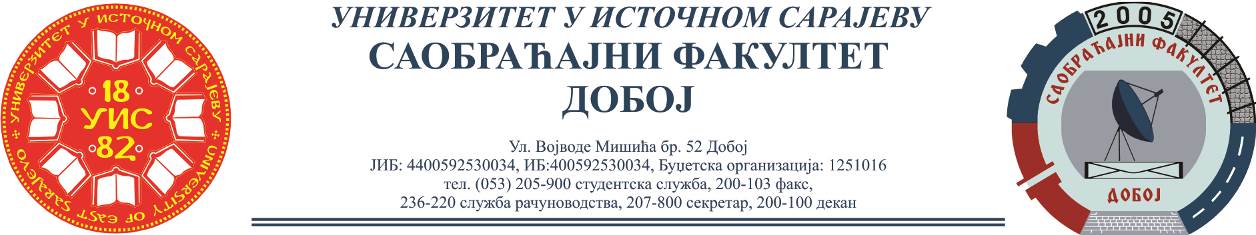 REZULTATI PISMENOG ISPITA IZ PREDMETA LOGISTIČKI KONTROLING,ODRŽANOG 10.12.2021.Termin za usmeni dio ispita biti će naknadno objavljen.Ukoliko student želi da ostvari uvid u rad potrebno je da se obrati u kabinet broj 42.Predmetni profesorDr Marko Vasiljević, red. prof.Red.br.Ime i prezimeBr.indeksaOstvarenoBodova(max 50)1.Emina Mujakanović1311/1743